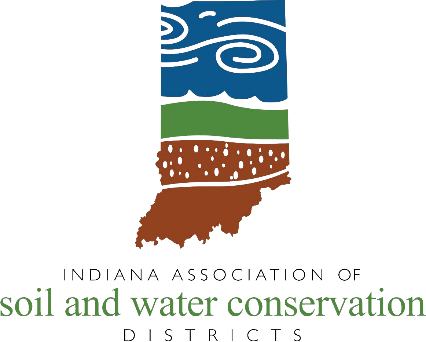 Guidelines for this award:The Indiana Association of Soil and Water Conservation Districts’ (IASWCD) Friend of Conservation Award recognizes individuals and organizations that have made an outstanding contribution to soil and water conservation in Indiana. This award is sponsored by Brownfield Ag News. One winner in each of three categories will be recognized. Please note that past recipients of this award are not eligible to receive the award again.Categories for the Friend of Conservation Award are: Corporate, Nonprofit/Government, andIndividualOne winner from each category will be recognized at the 2023 Annual Conference of Indiana Soil and Water Conservation Districts in January. Rules for the 2022 Friend of Conservation award application are as follows. Please read carefully.1.	Deadline: Please complete this form by September 16, 2022.2.	Nominees: Those nominated for this award must have made a positive contribution to soil and water conservation efforts, particularly in their public outreach and education work. Conservation programs or projects the nominees have been involved in may be local, regional or statewide in nature. They may be nominated for a single project or for contributions made to multiple conservation projects over time. Results are important and must be adequately detailed in the application under the narrative sections. 3.	Submission: Nominations may be completed by an individual, business, organization, or agency. The application, however, must be submitted with the approval of the local Soil and Water Conservation District (SWCD) office with a typed signature from a SWCD supervisor on the application (last page) signifying the District’s review and approval. The local SWCD will then submit the application to IASWCD. SWCDs may only submit one application. The application is due to IASWCD by September 16, 2022. 4.	Support material: Support material may be emailed to amy-work@iaswcd.org. If you need assistance getting these documents emailed to Amy, please contact her. It is up to the individual or organization submitting support material to confirm receipt. 5.	Signature on the application: A typed signature from a Supervisor of the local Soil and Water Conservation District (SWCD) is required in the signature line of the application. This will serve as verification that at least one District supervisor has reviewed the application and approves it. Applications without a SWCD Supervisor signature typed in the appropriate box will not be considered for the state award.6.	The Friend of Conservation award will be presented at the 2022 Annual Conference in January in three (3) categories:  Corporate,  Nonprofit/Government and Individual. 7.	Additional consideration will be given to those corporations, individuals or nonprofits/government entities whose project or accomplishment involved partnering with a local Soil and Water Conservation District in Indiana.Below is a list 2022 Friend of Conservation Award Questions for reference only. Please complete and submit the actual application online at: https://forms.gle/qPGvqkaBA6PTbX7n7THIS IS NOT THE APPLICATION. THIS IS FOR REFERENCE ONLY. Nominee Information The nominee is the person, business, or organization that is competing for the award. Their information should be entered on this page. The nominator is the one who will complete this application and submit it to the IASWCD after it has been approved and signed by a local SWCD Supervisor. Nominee category (choose 1): corporate, individual, nonprofit/governmentIf Corporate is checked above, please enter Corporation name below: ____________________________If Nonprofit/Government is checked above, please enter nonprofit/govt name below: ____________________________If Individual is checked above, please enter Individual name below: ____________________________If the nominee is an individual, please type their organization affiliation below. If the nominee is a corporation or nonprofit/government entity, please type the name of the contact person for that organization below:  ______________________________________County in which the nominee is located: ________________________________ Nominee Address:____________________________________________________________City: _______________________________________ State: _____ Zip: _________ Daytime Phone: ____________________________ Nominee email (If no email, include the nominating county SWCD’s email address):_____________________________Narrative: Section 1 Project / Program Description - Provide a description of the nominee's soil and water conservation program/project. Limit: 300 words. Narrative: Section 2 Impact/Results - Describe the benefits this program / project has made to the community (local environment) in terms of improved soil and water quality. Please provide specific examples. Limit: 300 words. Narrative: Section 3 Understanding soil and water conservation -  How has the nominee encouraged others to understand the value of soil and water conservation? Limit: 300 words. Narrative: Section 4 Nominee's active participation in conservation groups - Explain the nominee's active participation in conservation groups (local, regional and state) and describe his or her specific leadership role(s). Limit: 300 words. Narrative: Section 5 SWCD Partnership - Is (or was) the local SWCD a partner in this project? If yes, describe that participation/partnership. Limit: 300 words. Nominator’s Contact Information Any person may submit a nomination for the Award. However, an SWCD supervisor must sign the application before it can be considered. NOMINATED BY:First name: _____________________  Last name: _______________________ County: ____________________ Organization: ___________________________________________Street Address: ____________________________ City: ____________________________ State: ______ Zip: _________ Daytime Phone: ____________________________ Email: _______________________________________________________ Typed Signature of SWCD Supervisor: ____________________________________________________ (Typed name signifies the county SWCD supervisor has reviewed the application and the SWCD approves submission of the Friend of Conservation award nominee.)Name of County SWCD: ________________________________________________________________ Reminder: The Friend of Conservation Award Application must be received by September 16, 2022. Support material is subject to the same deadline. Email to amy-work@iaswcd.org and please contact her if you need assistance. Questions? Contact Amy Work, IASWCD at amy-work@iaswcd.org  pr 317-692-7374